ProiectDECIZIE nr. 4/17din 17 septembrie 2020Cu privire la numirea în funcția de directoral Şcolii de arte din satul OlăneștiÎn temeiul procesului-verbal din 05 august 2020 al Comisiei de concurs pentru ocuparea funcţiei vacante de director al Şcolii de arte din satul Olănești, instituită prin dispoziţia preşedintelui raionului nr. 79-a din 30.06.2020;În conformitate cu prevederile art. 54 alin. (2) şi art. 56 alin. (1), (3), art.57 și art. 58 din Codul Muncii al Republicii Moldova, nr.154-XV di 28.03.2003, cu modificările şi completările ulterioare și prevederile Regulamentului Școlilor de muzică și arte plastice, aprobat prin ordinul Ministerului Culturii nr. 196 din 23.08.2011;În baza art. 43 alin. (1), lit. n) şi art. 46 din Legea nr. 436-XVI din 28 decembrie 2006 privind administraţia publică locală, Consiliul raional Ştefan Vodă DECIDE:1. Se numește prin concurs, doamna Ecaterina Gherasimovici, în funcţia de director al Şcolii de arte din satul Olănești, pe termen de 5 (cinci) ani.2. Preşedintele raionului, Vasile Maxim, va semna contractul individual de muncă cu doamna Ecaterina Gherasimovici, pe o durată determinată de timp 5 (cinci) ani, din data intrării în vigoare a prezentei decizii.3. Persoana responsabilă de evidența contabilă a Şcolii de arte din satul Olănești, va efectua toate calculele și achitările salariale conform prevederilor legislației în vigoare.4. Controlul executării prezentei decizii se atribuie dlui Vladimir Baligari, vicepreşedinte al raionului Ștefan Vodă.6. Prezenta decizie se aduce la cunoştinţă:Oficiului teritorial Căuşeni al Cancelariei de Stat;Direcției cultură, tineret, sport și turism;Şcolii de arte din satul Olănești;Persoanelor nominalizate;Prin publicare pe pagina web a Consiliului raional Ştefan Vodă.Preşedintele şedinţei                                                                        Contrasemnează:Secretarul Consiliului raional                                                         Ion Ţurcan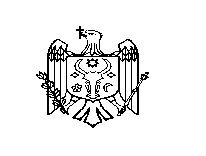 REPUBLICA MOLDOVACONSILIUL RAIONAL ŞTEFAN VODĂ